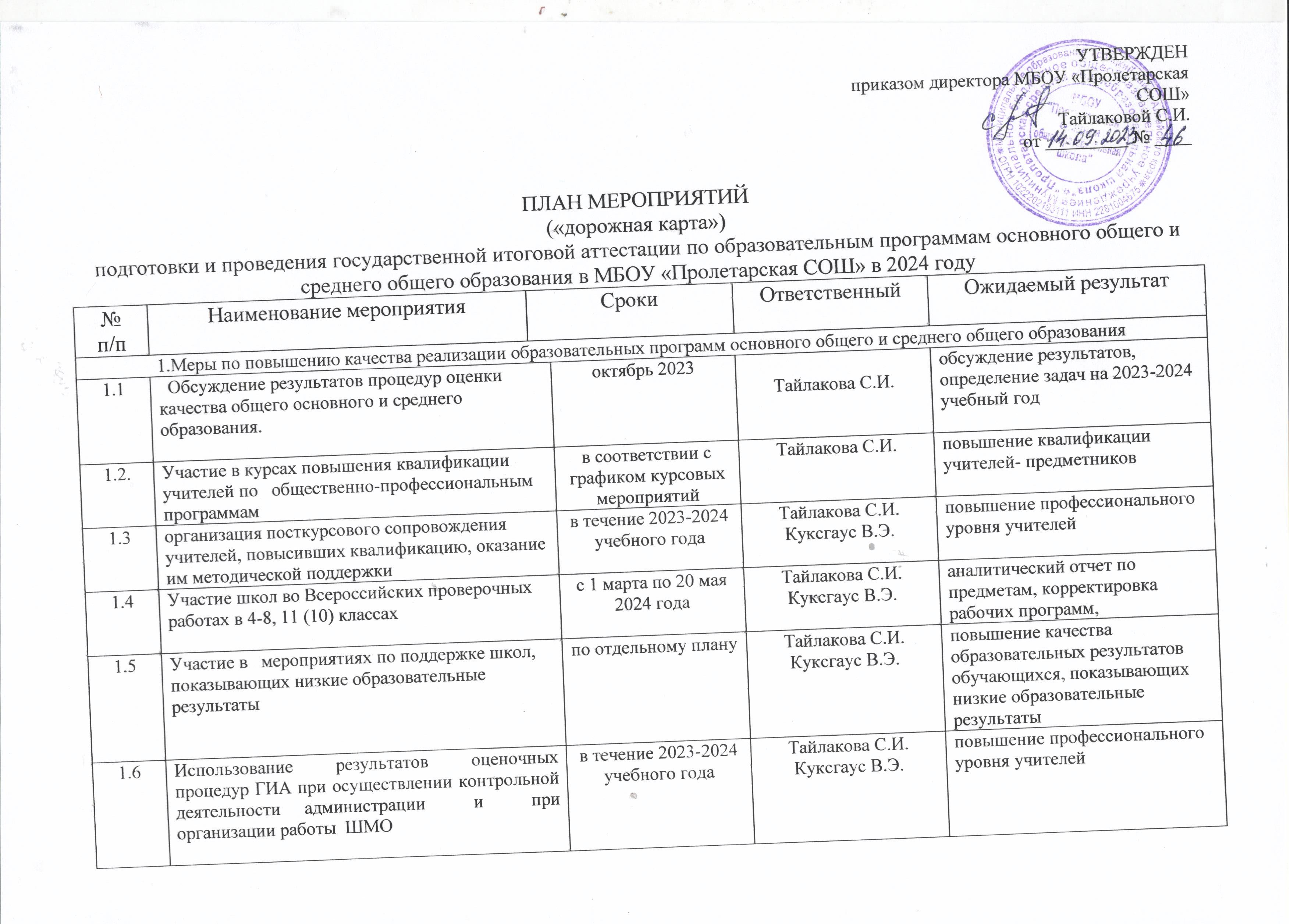                                                                                                                           1.7Организация работы с обучающимися, не получившими аттестат об основном общем или среднем общем образовании (индивидуальные занятия, консультации). Подготовка их к пересдаче ГИА-9, ГИА-11 по обязательным учебным предметам в дополнительный периодОрганизация работы с обучающимися, не получившими аттестат об основном общем или среднем общем образовании (индивидуальные занятия, консультации). Подготовка их к пересдаче ГИА-9, ГИА-11 по обязательным учебным предметам в дополнительный периодиюль-сентябрь 2024Тайлакова С.И.Куксгаус В.Э.  Положительные результаты   пересдачи в   дополнительный этап ГИА-9, ГИА-112. Правовое обеспечение2. Правовое обеспечение2. Правовое обеспечение2. Правовое обеспечение2. Правовое обеспечение2. Правовое обеспечение2.1Изучение приказов Минобрнауки АК, Комитета Троицкого района Алтайского края и подготовка   приказов  МБОУ «Пролетарская СОШ» об утверждении:Изучение приказов Минобрнауки АК, Комитета Троицкого района Алтайского края и подготовка   приказов  МБОУ «Пролетарская СОШ» об утверждении:Тайлакова С.И.Куксгаус В.Э.  приказы     по организации ГИА2.1.1ГИА-9:-порядка подготовки и проведения итогового собеседования по русскому языку в  МБОУ «Пролетарская СОШ»ГИА-9:-порядка подготовки и проведения итогового собеседования по русскому языку в  МБОУ «Пролетарская СОШ»ноябрь 2023Тайлакова С.И.Куксгаус В.Э.  приказы     по организации ГИА2.1.2ГИА-11:-порядка подготовки и проведения итогового  сочинении (изложении)   по русскому языку в  МБОУ «Пролетарская СОШ»ГИА-11:-порядка подготовки и проведения итогового  сочинении (изложении)   по русскому языку в  МБОУ «Пролетарская СОШ»октябрь 2023 Тайлакова С.И.Куксгаус В.Э.  приказы   по организации ГИА3. Обучение лиц, привлекаемых к проведению ГИА3. Обучение лиц, привлекаемых к проведению ГИА3. Обучение лиц, привлекаемых к проведению ГИА3. Обучение лиц, привлекаемых к проведению ГИА3. Обучение лиц, привлекаемых к проведению ГИА3. Обучение лиц, привлекаемых к проведению ГИА3.1Участие в серии вебинаров по актуальным вопросам организации и проведения  ГИА-9 и ГИА-11 для лиц, ответственных за проведение ГИА-9 и ГИА-11 ноябрь 2023, февраль-апрель 2024ноябрь 2023, февраль-апрель 2024Тайлакова С.И.Куксгаус В.Э.  Толмачева Н.Г.  готовность специалистов к организации и проведению ГИА-20243.2Проведение инструктажей о порядке проведения ГИА-9, ГИА-11  с учащимися и родителямидля ГИА-9: апрель, май 2024для ГИА-11: февраль-май 2024для ГИА-9: апрель, май 2024для ГИА-11: февраль-май 2024Тайлакова С.И.Куксгаус В.Э.   Классные руководители :Анцупова А.В. Ушакова М.С.Росписи в листах  инструктажа                                                                      4. Организационное сопровождение ГИА                                                                      4. Организационное сопровождение ГИА                                                                      4. Организационное сопровождение ГИА                                                                      4. Организационное сопровождение ГИА                                                                      4. Организационное сопровождение ГИА                                                                      4. Организационное сопровождение ГИА54.1. Подготовка к ГИА:54.1. Подготовка к ГИА:54.1. Подготовка к ГИА:54.1. Подготовка к ГИА:54.1. Подготовка к ГИА:54.1. Подготовка к ГИА:4.1.1Внесение сведений в РИС обеспечения проведения ГИА-9, ГИА-11:-участники ГИА категории «выпускники текущего года»-участники ГИА всех категорий с указанием перечня учебных предметовпо графику по графику ФЦТРЦОИ Куксгаус В.Э.  Толмачева Н.Г.  своевременность внесения в РИС  и их передача в РЦОИ